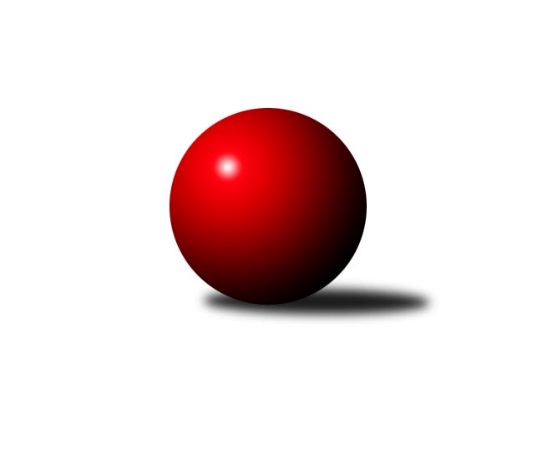 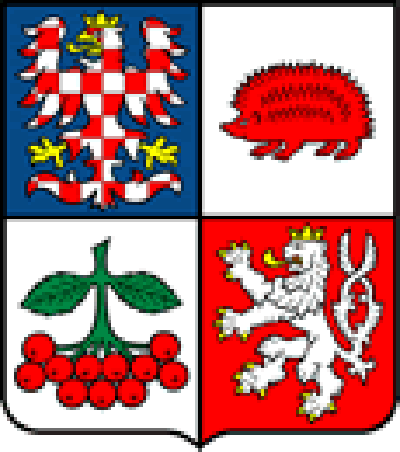 Č.10Ročník 2019/2020	23.11.2019Nejlepšího výkonu v tomto kole: 2678 dosáhlo družstvo: TJ Slovan Kamenice nad Lipou EKrajský přebor Vysočina 2019/2020Výsledky 10. kolaSouhrnný přehled výsledků:TJ Nové Město na Moravě B	- TJ Třebíč B	1:7	2491:2619	4.0:8.0	22.11.TJ Sokol Cetoraz 	- TJ Třebíč C	3.5:4.5	2378:2444	6.0:6.0	22.11.TJ Slovan Kamenice nad Lipou E	- TJ Start Jihlava B	6:2	2678:2470	9.0:3.0	22.11.KK Slavoj Žirovnice B	- TJ Slovan Kamenice nad Lipou B	8:0	2601:2465	7.0:5.0	22.11.TJ BOPO Třebíč A	- TJ Spartak Pelhřimov G	7:1	2614:2389	11.0:1.0	23.11.TJ BOPO Třebíč B	- TJ Spartak Pelhřimov B	2:6	2407:2418	5.0:7.0	23.11.KK Slavoj Žirovnice B	- TJ Slovan Kamenice nad Lipou E	6:2	2620:2458	9.0:3.0	20.11.Tabulka družstev:	1.	KK Slavoj Žirovnice B	9	8	0	1	51.0 : 21.0 	67.0 : 41.0 	 2585	16	2.	TJ Třebíč B	10	8	0	2	59.0 : 21.0 	80.5 : 39.5 	 2633	16	3.	TJ BOPO Třebíč A	10	8	0	2	58.0 : 22.0 	82.0 : 38.0 	 2556	16	4.	TJ Třebíč C	10	7	0	3	42.5 : 37.5 	62.5 : 57.5 	 2499	14	5.	TJ Sokol Cetoraz	10	6	0	4	47.0 : 33.0 	62.0 : 58.0 	 2527	12	6.	TJ Nové Město na Moravě B	9	5	0	4	37.5 : 34.5 	57.0 : 51.0 	 2519	10	7.	TJ Spartak Pelhřimov B	10	5	0	5	47.0 : 33.0 	69.5 : 50.5 	 2525	10	8.	TJ Slovan Kamenice nad Lipou E	10	5	0	5	39.0 : 41.0 	61.5 : 58.5 	 2518	10	9.	TJ Spartak Pelhřimov G	9	2	0	7	23.5 : 48.5 	35.5 : 72.5 	 2465	4	10.	TJ Slovan Kamenice nad Lipou B	10	2	0	8	19.0 : 61.0 	40.0 : 80.0 	 2459	4	11.	TJ BOPO Třebíč B	9	1	0	8	17.5 : 54.5 	38.0 : 70.0 	 2252	2	12.	TJ Start Jihlava B	10	1	0	9	23.0 : 57.0 	40.5 : 79.5 	 2351	2Podrobné výsledky kola:	 TJ Nové Město na Moravě B	2491	1:7	2619	TJ Třebíč B	Katka Moravcová	 	 190 	 216 		406 	 1:1 	 410 	 	204 	 206		Pavel Kohout	František Kuběna	 	 211 	 178 		389 	 0:2 	 473 	 	227 	 246		Jiří Mikoláš	Anna Kuběnová	 	 220 	 197 		417 	 1:1 	 424 	 	216 	 208		Jan Dobeš	Roman Svojanovský	 	 212 	 207 		419 	 1:1 	 414 	 	201 	 213		Vladimír Kantor *1	Zdeněk Topinka	 	 209 	 225 		434 	 0:2 	 467 	 	238 	 229		Mojmír Novotný	Josef Šebek	 	 208 	 218 		426 	 1:1 	 431 	 	223 	 208		Jaroslav Tenklrozhodčí:  Vedoucí družstevstřídání: *1 od 57. hodu Lukáš TomanNejlepší výkon utkání: 473 - Jiří Mikoláš	 TJ Sokol Cetoraz 	2378	3.5:4.5	2444	TJ Třebíč C	Patrik Berka	 	 168 	 207 		375 	 0:2 	 441 	 	209 	 232		Lubomír Horák	Vladimír Berka	 	 223 	 206 		429 	 2:0 	 416 	 	220 	 196		Dagmar Rypelová	Radek Čejka *1	 	 178 	 191 		369 	 0:2 	 447 	 	222 	 225		Petr Toman	Jaroslav Lhotka	 	 186 	 208 		394 	 1:1 	 394 	 	189 	 205		Milan Lenz	Dušan Macek	 	 192 	 204 		396 	 2:0 	 357 	 	182 	 175		Jaroslav Kasáček	Marcel Berka	 	 185 	 230 		415 	 1:1 	 389 	 	194 	 195		Tomáš Brátkarozhodčí: Čejka Radekstřídání: *1 od 51. hodu František NovotnýNejlepší výkon utkání: 447 - Petr Toman	 TJ Slovan Kamenice nad Lipou E	2678	6:2	2470	TJ Start Jihlava B	Jiří Šindelář	 	 250 	 230 		480 	 2:0 	 399 	 	208 	 191		Marta Tkáčová	Kamila Jirsová	 	 238 	 213 		451 	 2:0 	 394 	 	200 	 194		Milan Chvátal	Adam Rychtařík	 	 224 	 227 		451 	 2:0 	 371 	 	164 	 207		Aleš Paluska	Darja Novotná	 	 206 	 212 		418 	 1:1 	 423 	 	216 	 207		Sebastián Zavřel	Milan Podhradský	 	 230 	 221 		451 	 2:0 	 410 	 	200 	 210		Tomáš Vestfál	Jan Škrampal	 	 222 	 205 		427 	 0:2 	 473 	 	241 	 232		Petr Hlaváčekrozhodčí: Jiří ŠindelářNejlepší výkon utkání: 480 - Jiří Šindelář	 KK Slavoj Žirovnice B	2601	8:0	2465	TJ Slovan Kamenice nad Lipou B	Tomáš Váňa	 	 212 	 200 		412 	 1:1 	 410 	 	179 	 231		Tomáš Tesař	Vilém Ryšavý	 	 212 	 205 		417 	 1:1 	 413 	 	220 	 193		Marek Jirsa	Barbora Švédová	 	 194 	 243 		437 	 1:1 	 404 	 	197 	 207		Miroslav Votápek	Zdeněk Januška	 	 197 	 218 		415 	 1:1 	 413 	 	194 	 219		Filip Schober	Jan Bureš	 	 223 	 241 		464 	 1:1 	 420 	 	224 	 196		Milan Podhradský ml.	Aneta Kusiová	 	 218 	 238 		456 	 2:0 	 405 	 	204 	 201		Jan Švarcrozhodčí: Daniel BaštaNejlepší výkon utkání: 464 - Jan Bureš	 TJ BOPO Třebíč A	2614	7:1	2389	TJ Spartak Pelhřimov G	Pavel Šplíchal	 	 215 	 206 		421 	 2:0 	 394 	 	189 	 205		Jiří Čamra	Petr Zeman	 	 206 	 222 		428 	 2:0 	 402 	 	190 	 212		Jan Hruška	Filip Šupčík	 	 240 	 209 		449 	 2:0 	 359 	 	177 	 182		Radek David	Vladimír Dřevo	 	 231 	 230 		461 	 2:0 	 409 	 	200 	 209		Oldřich Kubů	Pavel Šplíchal st.	 	 221 	 214 		435 	 2:0 	 384 	 	190 	 194		Jan Daniel	Bohumil Drápela	 	 198 	 222 		420 	 1:1 	 441 	 	229 	 212		Lukáš Melicharrozhodčí:  Vedoucí družstevNejlepší výkon utkání: 461 - Vladimír Dřevo	 TJ BOPO Třebíč B	2407	2:6	2418	TJ Spartak Pelhřimov B	Kamil Polomski	 	 233 	 238 		471 	 2:0 	 406 	 	207 	 199		Václav Novotný	Martin Kantor	 	 203 	 202 		405 	 0:2 	 422 	 	219 	 203		Karel Pecha	Ladislav Štark	 	 157 	 216 		373 	 1:1 	 412 	 	216 	 196		Kateřina Carvová	Dominika Štarková	 	 198 	 184 		382 	 1:1 	 376 	 	187 	 189		Jaroslav Benda	Pavel Švec	 	 204 	 202 		406 	 1:1 	 411 	 	210 	 201		Bohumil Nentvich	Milan Gregorovič	 	 193 	 177 		370 	 0:2 	 391 	 	198 	 193		Milan Kalivodarozhodčí:  Vedoucí družstevNejlepší výkon utkání: 471 - Kamil Polomski	 KK Slavoj Žirovnice B	2620	6:2	2458	TJ Slovan Kamenice nad Lipou E	František Jakoubek	 	 238 	 216 		454 	 2:0 	 410 	 	205 	 205		Petr Bína	Vilém Ryšavý *1	 	 185 	 204 		389 	 1:1 	 389 	 	195 	 194		Darja Novotná	Jan Bureš	 	 237 	 227 		464 	 2:0 	 369 	 	191 	 178		Jiří Šindelář	Aneta Kusiová	 	 225 	 216 		441 	 2:0 	 402 	 	214 	 188		Kamila Jirsová	Barbora Švédová	 	 232 	 213 		445 	 1:1 	 461 	 	209 	 252		Milan Podhradský	Daniel Bašta	 	 203 	 224 		427 	 1:1 	 427 	 	241 	 186		Adam Rychtaříkrozhodčí: Daniel Baštastřídání: *1 od 69. hodu Zdeněk JanuškaNejlepší výkon utkání: 464 - Jan BurešPořadí jednotlivců:	jméno hráče	družstvo	celkem	plné	dorážka	chyby	poměr kuž.	Maximum	1.	Mojmír Novotný 	TJ Třebíč B	460.75	299.7	161.1	2.4	5/6	(503)	2.	Vladimír Dřevo 	TJ BOPO Třebíč A	450.17	297.2	153.0	4.3	4/5	(464)	3.	Libor Nováček 	TJ Třebíč B	447.00	296.3	150.8	3.3	4/6	(470)	4.	Bohumil Drápela 	TJ BOPO Třebíč A	445.17	292.7	152.4	2.8	5/5	(481)	5.	Aneta Kusiová 	KK Slavoj Žirovnice B	444.46	299.1	145.4	3.3	4/4	(468)	6.	Barbora Švédová 	KK Slavoj Žirovnice B	443.83	301.2	142.6	3.3	4/4	(469)	7.	Jan Dobeš 	TJ Třebíč B	443.67	302.6	141.1	2.3	6/6	(498)	8.	Jaroslav Tenkl 	TJ Třebíč B	443.50	294.7	148.8	3.9	5/6	(474)	9.	Petr Toman 	TJ Třebíč C	440.63	296.8	143.9	5.4	6/6	(470)	10.	Jaroslav Lhotka 	TJ Sokol Cetoraz 	440.54	299.8	140.8	5.8	4/4	(468)	11.	Zdeněk Topinka 	TJ Nové Město na Moravě B	440.04	298.0	142.1	4.8	4/4	(460)	12.	Milan Kocanda 	TJ Nové Město na Moravě B	438.56	300.8	137.8	6.9	4/4	(460)	13.	Tomáš Váňa 	KK Slavoj Žirovnice B	435.56	298.9	136.7	5.9	3/4	(471)	14.	Adam Rychtařík 	TJ Slovan Kamenice nad Lipou E	435.30	301.2	134.1	5.7	5/5	(477)	15.	Libor Linhart 	TJ Spartak Pelhřimov G	434.15	293.4	140.8	7.6	5/6	(488)	16.	Milan Podhradský 	TJ Slovan Kamenice nad Lipou E	433.52	294.7	138.8	5.4	5/5	(461)	17.	Václav Novotný 	TJ Spartak Pelhřimov B	433.24	300.6	132.7	5.4	7/7	(466)	18.	Petr Března 	TJ Třebíč C	431.60	300.4	131.2	7.1	5/6	(451)	19.	František Jakoubek 	KK Slavoj Žirovnice B	430.75	296.4	134.3	5.2	3/4	(454)	20.	Marcel Berka 	TJ Sokol Cetoraz 	429.96	300.0	130.0	7.0	4/4	(457)	21.	Jan Škrampal 	TJ Slovan Kamenice nad Lipou E	429.00	288.1	140.9	5.9	4/5	(477)	22.	Miroslav Mátl 	TJ BOPO Třebíč A	428.08	287.2	140.9	4.2	5/5	(455)	23.	Vilém Ryšavý 	KK Slavoj Žirovnice B	427.08	289.3	137.8	4.6	3/4	(450)	24.	Kamil Polomski 	TJ BOPO Třebíč B	426.79	294.8	132.0	5.7	4/4	(471)	25.	Lukáš Toman 	TJ Třebíč B	426.50	295.8	130.8	6.8	4/6	(436)	26.	Vladimír Kantor 	TJ Třebíč B	425.80	281.8	144.0	4.6	5/6	(464)	27.	Petr Zeman 	TJ BOPO Třebíč A	425.68	292.9	132.8	5.0	5/5	(463)	28.	Dagmar Rypelová 	TJ Třebíč C	425.42	290.0	135.4	6.1	4/6	(454)	29.	Vladimír Berka 	TJ Sokol Cetoraz 	424.87	290.1	134.8	4.4	3/4	(442)	30.	Pavel Kohout 	TJ Třebíč B	424.36	295.7	128.6	7.6	6/6	(454)	31.	Jan Švarc 	TJ Slovan Kamenice nad Lipou B	423.25	285.6	137.6	6.5	4/6	(464)	32.	Petr Hlaváček 	TJ Start Jihlava B	423.08	293.6	129.5	4.8	4/6	(473)	33.	Karel Pecha 	TJ Spartak Pelhřimov B	422.50	294.2	128.3	6.1	7/7	(464)	34.	Anna Kuběnová 	TJ Nové Město na Moravě B	422.04	294.6	127.4	7.7	4/4	(482)	35.	Kateřina Carvová 	TJ Spartak Pelhřimov B	422.03	295.7	126.3	9.7	6/7	(463)	36.	Lukáš Melichar 	TJ Spartak Pelhřimov G	421.94	293.7	128.3	5.1	6/6	(441)	37.	Jaroslav Benda 	TJ Spartak Pelhřimov B	420.17	289.3	130.9	8.5	7/7	(459)	38.	Bohumil Nentvich 	TJ Spartak Pelhřimov B	419.71	294.8	124.9	7.8	7/7	(484)	39.	Pavel Šplíchal 	TJ BOPO Třebíč A	419.67	286.1	133.6	5.5	5/5	(439)	40.	Marek Jirsa 	TJ Slovan Kamenice nad Lipou B	419.60	284.0	135.6	7.6	5/6	(431)	41.	Daniel Bašta 	KK Slavoj Žirovnice B	419.31	293.5	125.8	5.3	4/4	(455)	42.	Jiří Šindelář 	TJ Slovan Kamenice nad Lipou E	416.70	283.9	132.8	5.1	5/5	(480)	43.	Milan Gregorovič 	TJ BOPO Třebíč B	416.38	287.1	129.3	8.1	4/4	(469)	44.	Filip Šupčík 	TJ BOPO Třebíč A	416.00	289.9	126.1	8.6	4/5	(449)	45.	Jan Hruška 	TJ Spartak Pelhřimov G	415.17	284.3	130.9	6.3	4/6	(437)	46.	Josef Šebek 	TJ Nové Město na Moravě B	413.88	282.3	131.6	5.6	4/4	(454)	47.	František Novotný 	TJ Sokol Cetoraz 	413.71	289.3	124.4	6.8	4/4	(435)	48.	Dušan Macek 	TJ Sokol Cetoraz 	412.92	286.2	126.7	7.5	4/4	(454)	49.	Lukáš Bambula 	TJ Spartak Pelhřimov G	411.75	288.2	123.6	7.7	4/6	(438)	50.	Kamila Jirsová 	TJ Slovan Kamenice nad Lipou E	411.50	286.6	124.9	8.2	5/5	(457)	51.	Zdeněk Januška 	KK Slavoj Žirovnice B	411.20	288.4	122.8	6.9	3/4	(429)	52.	Patrik Berka 	TJ Sokol Cetoraz 	411.04	285.2	125.8	5.8	4/4	(432)	53.	Miroslav Votápek 	TJ Slovan Kamenice nad Lipou B	410.50	285.6	125.0	8.2	5/6	(439)	54.	Tomáš Brátka 	TJ Třebíč C	410.00	291.6	118.4	7.5	5/6	(469)	55.	Tomáš Tesař 	TJ Slovan Kamenice nad Lipou B	409.87	286.8	123.1	10.8	5/6	(437)	56.	Filip Schober 	TJ Slovan Kamenice nad Lipou B	408.67	285.9	122.8	9.5	6/6	(436)	57.	Josef Fučík 	TJ Spartak Pelhřimov B	406.94	289.5	117.4	7.0	6/7	(455)	58.	Tomáš Vestfál 	TJ Start Jihlava B	404.88	291.6	113.3	10.4	6/6	(438)	59.	Jiří Čamra 	TJ Spartak Pelhřimov G	404.22	288.1	116.1	8.9	6/6	(444)	60.	Jan Daniel 	TJ Spartak Pelhřimov G	403.50	276.3	127.2	6.2	5/6	(433)	61.	Josef Vančík 	TJ Slovan Kamenice nad Lipou B	399.75	279.3	120.5	12.0	4/6	(431)	62.	Pavel Zedník 	TJ Slovan Kamenice nad Lipou B	398.53	284.3	114.2	9.3	5/6	(446)	63.	Martin Kantor 	TJ BOPO Třebíč B	398.25	271.8	126.5	6.5	4/4	(429)	64.	Milan Lenz 	TJ Třebíč C	396.88	282.9	113.9	10.9	4/6	(441)	65.	František Kuběna 	TJ Nové Město na Moravě B	395.11	284.1	111.0	10.7	3/4	(438)	66.	Jaroslav Kasáček 	TJ Třebíč C	393.33	279.2	114.1	10.3	6/6	(418)	67.	Milan Chvátal 	TJ Start Jihlava B	392.92	276.0	116.9	9.9	6/6	(416)	68.	Jiří Faldík 	TJ Nové Město na Moravě B	391.11	288.7	102.4	11.1	3/4	(410)	69.	Radek David 	TJ Spartak Pelhřimov G	389.30	277.3	112.0	10.2	5/6	(427)	70.	Zdeňka Kolářová 	TJ BOPO Třebíč B	389.15	272.8	116.4	8.8	4/4	(428)	71.	Aleš Paluska 	TJ Start Jihlava B	388.47	276.6	111.8	10.9	6/6	(440)	72.	Marta Tkáčová 	TJ Start Jihlava B	380.70	271.7	109.0	14.1	5/6	(404)	73.	Ladislav Štark 	TJ BOPO Třebíč B	376.67	263.8	112.9	14.5	3/4	(396)	74.	Dominika Štarková 	TJ BOPO Třebíč B	364.50	261.4	103.1	8.1	3/4	(388)	75.	Pavel Charvát 	TJ Start Jihlava B	363.56	259.1	104.4	14.8	4/6	(400)		Michal Chvála 	TJ Slovan Kamenice nad Lipou B	468.67	320.3	148.3	5.3	1/6	(490)		Jiří Mikoláš 	TJ Třebíč B	468.33	316.3	152.0	3.8	3/6	(481)		Tereza Buďová 	TJ Nové Město na Moravě B	454.80	302.8	152.0	2.4	1/4	(480)		Josefína Vytisková 	TJ Spartak Pelhřimov G	444.00	309.0	135.0	4.0	1/6	(444)		Miroslava Matejková 	TJ Spartak Pelhřimov B	440.78	308.1	132.7	4.4	3/7	(464)		Lubomír Horák 	TJ Třebíč C	434.83	284.8	150.1	5.5	3/6	(465)		Jan Bureš 	KK Slavoj Žirovnice B	432.50	306.2	126.3	5.3	2/4	(464)		Milan Podhradský  ml.	TJ Slovan Kamenice nad Lipou B	430.17	292.3	137.8	5.3	3/6	(483)		Roman Svojanovský 	TJ Nové Město na Moravě B	425.00	289.8	135.3	8.3	2/4	(429)		Petr Dobeš  st.	TJ Třebíč B	425.00	308.0	117.0	3.0	1/6	(425)		Petr Bína 	TJ Slovan Kamenice nad Lipou E	421.00	297.7	123.3	5.3	3/5	(443)		Radek Čejka 	TJ Sokol Cetoraz 	409.10	296.7	112.4	7.6	2/4	(421)		Martin Michal 	TJ Třebíč C	407.50	291.5	116.0	9.5	2/6	(432)		Pavel Švec 	TJ BOPO Třebíč B	407.00	284.5	122.5	7.0	1/4	(408)		Katka Moravcová 	TJ Nové Město na Moravě B	406.00	277.0	129.0	5.0	1/4	(406)		Ondřej Kohout 	TJ Spartak Pelhřimov G	403.00	288.0	115.0	14.0	1/6	(403)		Darja Novotná 	TJ Slovan Kamenice nad Lipou E	401.67	286.3	115.4	9.4	3/5	(435)		David Schober  ml.	TJ Slovan Kamenice nad Lipou E	401.33	282.7	118.7	9.0	3/5	(442)		Marie Dobešová 	TJ Třebíč C	401.00	288.0	113.0	7.0	1/6	(401)		Sebastián Zavřel 	TJ Start Jihlava B	399.25	277.3	122.0	10.3	2/6	(456)		Jiří Cháb  st.	TJ Start Jihlava B	397.00	290.0	107.0	10.0	1/6	(397)		Oldřich Kubů 	TJ Spartak Pelhřimov G	396.50	290.5	106.0	9.0	2/6	(409)		Ondřej Votápek 	TJ Slovan Kamenice nad Lipou B	393.00	279.5	113.5	10.5	2/6	(394)		Milan Kalivoda 	TJ Spartak Pelhřimov B	391.00	276.0	115.0	5.0	1/7	(391)		Pavel Šplíchal  st.	TJ BOPO Třebíč A	387.63	273.1	114.5	8.9	2/5	(435)		Nikola Vestfálová 	TJ Start Jihlava B	369.17	273.7	95.5	15.0	3/6	(399)		Miroslav Ježek 	TJ Třebíč C	367.00	278.0	89.0	10.0	1/6	(367)		Libuše Kuběnová 	TJ Nové Město na Moravě B	364.00	258.0	106.0	11.0	1/4	(364)		Marie Ježková 	TJ BOPO Třebíč B	350.00	249.0	101.0	6.0	2/4	(396)Sportovně technické informace:Starty náhradníků:registrační číslo	jméno a příjmení 	datum startu 	družstvo	číslo startu18445	Milan Kalivoda	23.11.2019	TJ Spartak Pelhřimov B	1x23946	Sebastián Zavřel	22.11.2019	TJ Start Jihlava B	4x26056	Roman Svojanovský	22.11.2019	TJ Nové Město na Moravě B	3x23265	Katka Moravcová	22.11.2019	TJ Nové Město na Moravě B	1x9676	Jiří Mikoláš	22.11.2019	TJ Třebíč B	4x
Hráči dopsaní na soupisku:registrační číslo	jméno a příjmení 	datum startu 	družstvo	Program dalšího kola:11. kolo28.11.2019	čt	19:00	TJ Spartak Pelhřimov G - TJ BOPO Třebíč B	29.11.2019	pá	16:30	TJ Třebíč C - TJ Nové Město na Moravě B	29.11.2019	pá	19:00	TJ Spartak Pelhřimov B - KK Slavoj Žirovnice B	29.11.2019	pá	19:00	TJ Slovan Kamenice nad Lipou B - TJ Slovan Kamenice nad Lipou E	29.11.2019	pá	19:00	TJ Třebíč B - TJ BOPO Třebíč A	30.11.2019	so	9:00	TJ Start Jihlava B - TJ Sokol Cetoraz 	Nejlepší šestka kola - absolutněNejlepší šestka kola - absolutněNejlepší šestka kola - absolutněNejlepší šestka kola - absolutněNejlepší šestka kola - dle průměru kuželenNejlepší šestka kola - dle průměru kuželenNejlepší šestka kola - dle průměru kuželenNejlepší šestka kola - dle průměru kuželenNejlepší šestka kola - dle průměru kuželenPočetJménoNázev týmuVýkonPočetJménoNázev týmuPrůměr (%)Výkon1xJiří ŠindelářKamenice E4802xKamil PolomskiBOPO Třebíč B114.54714xJiří MikolášTřebíč B4732xJiří MikolášTřebíč B112.764731xPetr HlaváčekStart Jihlava B4733xVladimír DřevoBOPO A112.074611xKamil PolomskiBOPO Třebíč B4714xMojmír NovotnýTřebíč B111.334675xMojmír NovotnýTřebíč B4672xJan BurešŽirovnice B110.494642xJan BurešŽirovnice B4641xPetr TomanTřebíč C110.34447